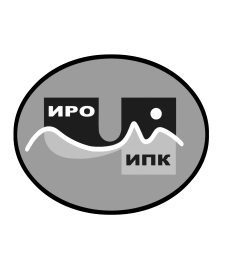 ГОСУДАРСТВЕННОЕ АВТОНОМНОЕУЧРЕЖДЕНИЕ ДОПОЛНИТЕЛЬНОГО ПРОФЕССИОНАЛЬНОГО ОБРАЗОВАНИЯ ЧУКОТСКОГО АВТОНОМНОГО ОКРУГА «ЧУКОТСКИЙ ИНСТИТУТ РАЗВИТИЯ ОБРАЗОВАНИЯ И ПОВЫШЕНИЯ КВАЛИФИКАЦИИ»(ГАУ ДПО ЧИРОиПК)Аналитический обзор результатов регионального мониторинга уровня сформированности функциональной грамотности у обучающихся 6-9 классов общеобразовательных организаций Чукотского автономного округаАнадырь, 2022Аналитический обзор составлен по итогам первого (весеннего) этапа регионального мониторинга функциональной грамотности по шести направлениям функциональной грамотности (читательская грамотность, математическая грамотность, естественнонаучная грамотность, финансовая грамотность, глобальные компетенции, креативное мышление) на территории Чукотского автономного округа, организованного в апреле 2022 года. В аналитическом обзоре кратко представлены результаты регионального мониторинга уровня сформированности функциональной грамотности у обучающихся 6-9 классов общеобразовательных организаций округа с использованием электронного банка заданий федеральной цифровой платформы https://fg.resh.edu.ru, определены основные направления совершенствования деятельности по формированию и оценке функциональной грамотности на разных уровнях управления региональной системой образования. В мониторинговом исследовании приняло участие 4283 обучающихся 6-9 классов из 31 общеобразовательной организации Чукотского автономного округа.Спецификации заданий для оценки функциональной грамотности обучающихся по отдельным направлениям1. Математическая грамотность Учащимся предлагаются контекстные, практические проблемные ситуации, разрешаемые средствами математики. Основа организации исследования математической грамотности включает три структурных компонента: − контекст, в котором представлена проблема; − содержание математического образования, которое используется в заданиях; − мыслительная деятельность, необходимая для того, чтобы связать контекст, в котором представлена проблема, с математическим содержанием, необходимым для её решения. Математическое содержание заданий в диагностическом исследовании распределено по четырём категориям: пространство и форма, изменение и зависимости, количество, неопределённость и данные, которые охватывают основные типы проблем, возникающих при взаимодействиях с повседневными явлениями. Название каждой из этих категорий отражает обобщающую идею, которая в общем виде характеризует специфику содержания заданий, относящихся к этой области. Данные таблицы 1 демонстрируют результаты выполнения диагностической работы по математической грамотности.    Таблица 1Результаты выполнения мониторинговых заданий по математической грамотностиИз таблицы 1 видно, что высокий и повышенный уровни сформированности математической грамотности показали 9% и 20% участников диагностического тестирования соответственно. Средний уровень сформированности МГ продемонстрировали  29% участников ДТ. Низкий и недостаточный уровни показали 29 % и 13 % участников диагностического тестирования соответственно.Данные таблицы свидетельствуют о том, что математическая грамотность сформирована у 58% участников диагностического тестирования.Низкий и недостаточный уровни сформированности математической грамотности у 42% участников диагностического тестирования. Одной из причин таких результатов диагностического тестирования является то, что для оценки сформированности математической грамотности используются не типичные учебные задачи, характерные для традиционных систем обучения и мониторинговых исследований математической подготовки, а близкие к реальным проблемные ситуации, представленные в некотором контексте и разрешаемые доступными учащемуся средствами математики.По результатам диагностики можно рекомендовать:- В рамках урочной и внеурочной деятельности увеличить долю заданий, направленных на формирование и оценку математической грамотности и компенсацию метапредметных дефицитов. Отличительными особенностями заданий на формирование математической грамотности являются следующие: контекстность, проблемность, соответствие возрастным особенностям, обогащение социального опыта, познавательность, развитие компетенций, комплексность и уровневость.- В рамках внутришкольного мониторинга качества образования обратить внимание на введение комплексного мониторинга образовательных достижений учащихся и качества образования с использованием современных измерителей для комплексной оценки предметных, метапредметных и личностных результатов.2. Читательская грамотность В исследовании используются различные виды текстов: сплошные, несплошные (включающие визуальные ряды, необходимые для понимания текста, с большей или меньшей степенью слияния с текстом – графики, диаграммы, таблицы, карты, схемы, рисунки и т.д.). Спецификой проектирования заданий на оценку читательской грамотности в XXI веке является использование составных текстов, которые включают в себя несколько текстов, каждый из которых был создан независимо от другого и является связным и законченным. Например, в составной текст объединяются тексты, содержащие взаимоисключающие или взаимодополняющие точки зрения их авторов. Предпочтение было отдано текстам, расширяющим кругозор школьников, содержащим новые, интересные для них факты, отражающим проблемы, которые волнуют современное общество, и позволяющим моделировать использование информации в практических целях. Отобранные тексты отражают социальный и культурный контекст нашей страны и учитывают возрастные особенности восприятия информации учеников разных классов, их учебный и социальный опыт.Результаты выполнения заданий мониторинга  по читательской грамотности представлены в таблице 2.Таблица 2Результаты выполнения мониторинговых заданий по читательской грамотностиТаким образом, из таблицы видно, что наибольшее количество участников по всем параллелям показали средний уровень сформированности читательской грамотности. Высокий уровень показали лишь 66 человек. Также довольно большой процент обучающихся продемонстрировали  повышенный уровень сформированности читательской грамотности – 113 обучающихся.Самые высокие результаты показали обучающиеся Чукотского окружного профильного лицея, МБОУ «СОШ п. Эгвекинот» и МБОУ  «Ш-И СОО с. Уэлен». Самые низкие результаты – у МБОУ «Центр образования п. Угольные Копи».3. Естественнонаучная грамотность В разрабатываемом мониторинге функциональной грамотности естественнонаучная грамотность понимается так же, как и в исследовании PISA. Согласно PISA естественнонаучную грамотность определяют три основные компетенции: – научное объяснение явлений; – применение естественнонаучных методов исследования; – интерпретация данных и использование научных доказательств для получения выводов. В измерительном инструментарии (заданиях) мониторинга ЕГ эти компетенции выступают в качестве компетентностной области оценки. В свою очередь, объектом проверки (оценивания) являются отдельные умения, входящие в состав трех основных компетенций ЕГ. Основа организации оценки ЕГ включает три структурных компонента: – контекст, в котором представлена проблема; – содержание естественнонаучного образования, которое используется в заданиях; – компетентностная область, необходимая для того, чтобы связать контекст, в котором представлена проблема, с естественнонаучным содержанием, необходимым для её решения. Принятое определение ЕГ и составляющих ее компетенций повлекло за собой разработку особого инструментария исследования: учащимся предлагаются не типичные учебные задачи, характерные для традиционных систем обучения и мониторинговых исследований естественнонаучной подготовки, а близкие к реальным проблемные ситуации, представленные в некотором контексте и разрешаемые доступными учащемуся средствами естественнонаучных предметов.Результаты выполнения заданий мониторинга  по читательской грамотности представлены в таблице 3.Таблица 3	В мониторинге, определяющем уровень сформированности естественнонаучной грамотности  обучающихся 6-9 классов,  приняли участие 18 общеобразовательных организаций Чукотского автономного округа, что составляет 58% от общего числа образовательных организаций, принявших участие в исследовании.  Всего в  мониторинге приняли участие 409 школьников. Из них: шестиклассников-52 обучающихся, семиклассников-125человек, восьмиклассников-124 и учеников 9 класса -108.  Из таблицы, отражающей результаты мониторинга  видно, что наибольшее количество участников показали средний уровень сформированности естественнонаучной грамотности (39,9%). Повышенный и высокий  уровень сформированности естественнонаучной грамотности показали 20% и 13% соответственно от общего числа участников диагностического тестирования. 19,5% школьников  показали  низкий уровень сформированности естественнонаучной грамотности. У 7,6%  участников мониторинга  недостаточный уровень сформированности естественнонаучной грамотности.  Обучающиеся, показавшие низкий и недостаточный уровни сформированности естественнонаучной грамотности, как правило, имеют ограниченные знания, которые они могут применять только в знакомых ситуациях. Они могут давать очевидные объяснения, которые явно следуют из имеющихся данных. Кроме этого, обучающиеся испытывают трудности при самостоятельной формулировке описаний, объяснений и выводов. Это свидетельствует о дефицитах в сформировнности умений письменной речи с использованием естественнонаучной терминологии.РекомендацииВ целях формирования естественнонаучной грамотности у обучающихся необходимо:- педагогам овладеть конкретными практическими приемами по составлению заданий, направленных на развитие естественнонаучной грамотности;- систематически на уроках использовать задания РЭШ во время обобщения и закрепления знаний.4. Финансовая грамотность Содержание заданий представлено в предметных областях, зафиксированных в системе финансовой компетентности для учащихся школьного возраста, разработанной в России. Процессы описывают четыре компетентностные области и умственные стратегии и подходы, которые актуализируют знание и понимание в области финансов: выявление финансовой информации; анализ информации в финансовом контексте; оценка финансовых проблем; применение финансовых знаний. Контексты представляют собой группы ситуаций, к которым обращаются задания из области финансовой грамотности. В данном случае представлены два вида контекстов – личный и семейный, которые в большей мере соответствуют социальному опыту четвероклассников. Выбор тематики заданий определяется характером и содержанием социального опыта учащихся. Обращение к личностно значимой жизненной ситуации определяет заинтересованное отношение учащегося к решению актуализированных в заданиях проблем и поиску оптимальной модели разумного финансового поведения.Таблица 4Результаты выполнения заданий мониторинга по финансовой грамотностиТаким образом, из таблицы видно, что наибольшее количество участников по всем параллелям показали средний уровень сформированности финансовой грамотности. Высокий уровень показали 78 человек (21%). 18,9% обучающихся показали  низкий уровень сформированности финансовой грамотности.Самые высокие результаты показали обучающиеся 6 класса МБОУ «ЦО с. Марково», обучающиеся 8 класса МБОУ «Ш-ИООО с. Нунлигран», обучающиеся 9 класса МБОУ «Ш-ИСОО с. Уэлен» Самые низкие результаты показали обучающиеся 9 класса МБОУ «Центр образования с. Лаврентия»,  обучающиеся 7 и 8 классов МБОУ  «ЦО с. Канчалан».5. Глобальные компетенции Международные подходы к сформированности глобальной компетенции (ГК) у школьников предлагают учитывать уровень овладения знаниями о процессе глобализации, его проявлении во всех сферах и влиянии на все стороны жизни человека и общества; формирования аналитического и критического мышления; осознания собственной культурной идентичности и понимания культурного многообразия мира; освоения опыта отношения к различным культурам, основанного на понимании ценности культурного многообразия.Содержание заданий учитывает возрастные психологические особенности учащихся, их жизненный опыт и разработано на основе следующих документов и материалов: – требования и формат международного исследования образовательных достижений учащихся PISA; – действующий ФГОС основного общего образования; – Примерная основная образовательная программа основного общего образования. Данные таблицы 5 демонстрируют результаты выполнения мониторинговых заданий по глобальным компетенциям.Таблица 5Результаты выполнения мониторинговых заданий по глобальным компетенциямВ тестировании с целью определения уровня сформированности функциональной грамотности (глобальные компетенции) приняли участие 301 обучающихся 5-9 классов  Чукотского автономного округа. По данным таблицы: наибольшее количество участников  параллелей 5-9  классы показали средний уровень сформированности глобальных компетенций –  117 (39%) , высокий уровень – 16 (5%), повышенный -  55 (19%), недостаточный уровень владения глобальными компетенциями демонстрируют 34 обучающихся, что составляет 11% от общего количества тестируемых, и 26%, т.е. 79 обучающихся показали низкий уровень владения данными компетенциями.Среди 5-7 классов1) высокий  результат показали 4 обучающихся МБОУ «ЦО с. Амгуэмы»  – 29% от участников тестирования класса; 2) повышенный – 6 обучающихся МБОУ «Ш-ИООО с.Нунлигран» , т.е. 67% от участников тестирования класса; 2) низкий 7 обучающихся МБОУ «ООШ с.Островное» (2 – недостаточный уровень, 5 – низкий), что составило 70% от общего количества обучающихся класса ОУ.Среди 8-9 классов1) повышенный – 3 обучающихся МБОУ «Центр образования с.Алькатваама» (60%);2) высокий результат показали обучающиеся МБОУ «СОШ села Лорино» - 4 (40%);  2) низкий – 7 обучающихся МБОУ «ЦО с.Амгуэмы» (50%) от общего количества тестируемых в классе ОУ;3) недостаточный – 3 обучающихся МБОУ «ЦО с.Уэлькаль», что составляет 100% от общего количества обучающихся класса ОУ, принявших участие в тестировании.Вывод:Обучающиеся, показавшие низкий и недостаточный уровни сформированности глобальной компетентности, как правило, имеют следующие затруднения:- задания до конца не читают, - не используют предложенную форму ответа;- аргументация ответа;- формулировка различных точек зрения на проблему/ситуацию;- письменное рассуждение на поставленную проблему/ситуацию.Рекомендации:- педагогам овладеть конкретными практическими приемами по составлению заданий, направленных на развитиеглобальных компетенций;- систематически на уроках использовать задания РЭШ во время обобщения и закрепления знаний;- учителям, входящим в состав рабочей группы, систематически контролировать работу обучающихся с заданиями РЭШ.5. Креативное мышление Цели и задачи данной части исследования – выявление и описание границ, в рамках которых восьмиклассники демонстрируют способность мыслить креативно, т.е. способность продуктивно участвовать в процессе выработки, оценки и совершенствования идей, направленных на получение инновационных и эффективных решений, и/или нового знания, и/или эффектного выражения воображения, результаты которого используются многими странами мира для модернизации содержания и процесса обучения. В соответствии с методологической основой разработки заданий международного исследования PISA модель оценки креативного мышления включает три основных компонента: – тематическую модель, в которой выделяются содержательные области, связанные с особенностями проявления креативного мышления,– компетентностную модель, определяющую мыслительные процессы, задействованные в ходе решения проблем и – контекст, в котором представлена проблема. С учётом принятых подходов и имеющихся ограничений в исследовании PISA выделяются две широкие содержательные области: (1) креативное самовыражение; и (2) получение нового знания/креативное решение проблем. Эти содержательные области, в свою очередь, подразделяются на четыре подобласти: (1) креативное самовыражение (1a) письменное или устное словесное самовыражение; (1b) изобразительное и символическое самовыражение; (2) получение нового знания/креативное решение проблем (2a) решение естественнонаучных и математических проблем; (2b) решение социальных и межличностных проблем. Компетентностная модель оценки креативного мышления предполагает, что процесс креативного мышления включает выдвижение и совершенствование разнообразных и креативных идей, их оценку и отбор таких идей, которые могут быть впоследствии доработаны и уточнены. Отбор конкретных ситуаций для оценки креативного мышления ведётся с учётом возрастных познавательных возможностей учащихся, их лексического запаса, а также объема имеющихся знаний, опыта учебной и общественной деятельности, жизненного опыта. Оформление ситуаций ведётся преимущественно в рамках образовательного, социального и научного контекстов. Принятый подход требует разработки особого инструментария исследования: учащимся предлагаются не типичные творческие учебные задачи, характерные для традиционных систем обучения, и не задания, характерные для психодиагностических исследований, а комплексные задания, включающие мотивационную составляющую и серию заданий для оценки каждой из компетентностей и представленные в определённом целостном контексте. Эти задания отличают: проблемный характер, использование внеучебного контекста, неопределенность в способах решения, наличие альтернативных подходов к решению описанных проблем. Специфика заданий проявляется также в особой критериальной базе. Для оценки заданий используются такие критерии как разнообразие и оригинальность предлагаемых решений.   Таблица 6 Результаты выполнения мониторинговых заданий по креативному мышлениюДанные таблицы демонстрируют, что высокий и повышенный уровень сформированности уровня креативного мышления показали 41% участников диагностического тестирования. Средний уровень сформированности уровня креативного мышления продемонстрировали  33% участников диагностического тестирования. Низкий и недостаточный уровни показали 26 % (8% и 18 % ) участников диагностического тестирования соответственно.Недостаточный уровень, который продемонстрировали 8% обучающихся, свидетельствуют о несформированности креативного мышления. Как правило, на данном уровне ученики либо не выполняют ни одного задания, либо выполняют не более одного-двух заданий работы. Однако выполняют их не полностью, а давая лишь частично принимаемый ответ. Учащиеся способны оценить чужую идею — социальную или художественную, однако при этом учитывают, как правило, не всю совокупность требований, которые следует предъявлять оцениваемой идее, а только одно какое-либо требование (Логинова О. Б., Авдеенко Н. А., ).Низкий (пороговый) уровень продемонстрировали 18% участников мониторинга, которые способны уже не только дать адекватную оценку чужой идее, выполняя задания с выбором ответа на оценку и отбор наиболее удачных и креативных идей, но самостоятельно выдвинуть одну-две различающихся идеи, как правило, для знакомой ситуации в социальной сфере. Например, предложить одну-две идеи помощи бездомным животным или предложить идею социальной рекламы. Они достаточно уверенно чувствуют себя в обыденных повседневных ситуациях, в которых нет новых или расходящихся с их опытом идей. Так же, как и предыдущая группа, эти ученики выполняют два-три задания низкой сложности, с которыми справляется большинство учащихся.Средний уровень также продемонстрировала большая часть участников мониторинга 33%, выполнив, ориентировочно, половину заданий работы. Они уверенно работают с заданиями на письменное самовыражение и на решение социальных проблем низкой и средней сложности, демонстрируя способность давать адекватную оценку чужим идеям, выдвигать разнообразные и оригинальные идеи, доработать предложенную идею. Они могут успешно справиться с некоторыми ситуациями на разрешение естественнонаучных проблем и на визуальное самовыражение, прежде всего — с оценкой и отбором идей. Способны создать один или два различающихся рисунка на основе заготовки и доработать их.Повышенный уровень демонстрирует пятая часть участников —21%. Эти ученики успешно выполняют большую часть работы — до 75%. Они выполняют задания на письменное и визуальное самовыражение, на разрешение социальных проблем, демонстрируя уверенное владение всеми оцениваемыми компетентностями практически в любых контекстах. Наибольшую трудность в естественнонаучной области для них представляют задания на классификацию объектов и задания, при ответе на которые требуется уверенное владение изученным материалом. Проблемы в визуальном самовыражении связаны с созданием инфографики.Высокий уровень показывают так же — 20% участников мониторинга. Эти учащиеся успешно работают с подавляющим большинством заданий. Они могут прояснить смысл утверждений с помощью рисунка, могут создать инфографику и наглядно представить данные, глубоко погрузиться в социальную ситуацию, демонстрируют способность к сопереживанию, способны предложить нестандартные способы ее разрешения. Они способны создавать тексты в точном соответствии с требованиями задания. Выполняя задания на разрешение естественнонаучных проблем, они способны описать несколько идей проведения эксперимента, предложив нестандартные методы и приемы. Они уверенно справляются с заданиями на классификацию и изобретательство. Некоторую трудность в естественнонаучной области для них представляют задания, при ответе на которые требуется уверенное владение изученным материалом.Полученные результаты показывают, что учащимся гораздо легче демонстрировать креативное мышление в более привычных ситуациях — ситуациях создания текстов и принятия социально окрашенных решений. Низкий уровень проявления креативности при разрешении естественнонаучных проблем связан, видимо, с недостаточно сформированными предметными знаниями.В целях формирования креативного мышления у обучающихся педагогам необходимо использовать следующие педагогические практики:создание учебных ситуаций, инициирующих учебную деятельность учащихся, мотивирующих их на учебную деятельность и проясняющих смыслы этой деятельности;поисковая активность – задания поискового характера, учебные исследования, проекты и др.;оценочная самостоятельность школьников, задания на само- и взаимооценку: кейсы, ролевые игры, диспуты и др.;приобретение опыта успешной деятельности, разрешения проблем, принятия решений, позитивного поведения;интеграция знаний: общие методологические подходы, выявление связей, аналогий;учение в общении, или учебное сотрудничество, задания на работу в парах и малых группах.Проведённый анализ результатов исследования уровня сформированности функциональной грамотности по шести направлениям (читательская грамотность, естественнонаучная грамотность, математическая грамотность, финансовая грамотность, глобальные компетенции, креативное мышление) у обучающихся 6-9 классов позволяет сделать следующие выводы:− участники диагностической работы по функциональной грамотности, столкнулись с трудностями, связанными с новизной формата, а также недостаточным опытом выполнения заданий, направленных на формирование и оценку функцинальной грамотности; − при выполнении заданий по направлению «Читательская грамотность» затруднения вызывают задания репродуктивного характера, в которых предлагаются несплошные тексты, а именно: найти информацию, данную в явном виде, соотнести информацию из различных источников и объединить её, а также задания, в которых надо высказать собственное мнение, основываясь на прочитанном тексте, и на внетекстовых знаниях; − обучающиеся, показавшие низкий и недостаточный уровни сформированности естественнонаучной грамотности, как правило, имеют ограниченные знания, которые они могут применять только в знакомых ситуациях. Они могут давать очевидные объяснения, которые явно следуют из имеющихся данных. Кроме этого, обучающиеся испытывают трудности при самостоятельной формулировке описаний, объяснений и выводов. Это свидетельствует о дефицитах в сформировнности умений письменной речи с использованием естественнонаучной терминологии.− одной из причин низких результатов диагностического тестирования по математической грамотности является то, что для оценки сформированности математической грамотности используются не типичные учебные задачи, характерные для традиционных систем обучения и мониторинговых исследований математической подготовки, а близкие к реальным проблемные ситуации, представленные в некотором контексте и разрешаемые доступными учащемуся средствами математики;− причины не очень высоких результатов по направлениям функциональной грамотности у большинства могут быть связаны с тем, что в процессе обучения школьники практически не имеют опыта выполнения заданий междисциплинарного характера, а развитие общеучебных умений осуществляется преимущественно в границах учебных предметов; обучающиеся редко оказываются в жизненных ситуациях (в том числе моделируемых в процессе обучения), в которых им необходимо решать социальные, научные и личные задачи.Ресурсы по формированию и оценке функциональной грамотности Задания на оценку/формирование функциональной грамотности 1. Банк заданий для формирования и оценки функциональной грамотности обучающихся основной школы (5-9 классы). ФГБНУ Институт стратегии развития образования российской академии образования: http://skiv.instrao.ru/bank-zadaniy/. 2. Демонстрационные материалы для оценки функциональной грамотности учащихся 5 и 7 классов. ФГБНУ «Институт стратегии развития образования российской академии образования» (Демонстрационные материалы http://skiv.instrao.ru/support/demonstratsionnye-materialya/. 3. Открытые задания PISA: https://fioco.ru/примеры-задач-pisa. 4. Примеры открытых заданий PISA по читательской, математической, естественнонаучной, финансовой грамотности и заданий по совместному решению задач: http://center-imc.ru/wp-content/uploads/2020/02/10120.pdf. 5. Сборники эталонных заданий серии «Функциональная грамотность. Учимся для жизни» издательства «Просвещение»: https://my-shop.ru/shop/product/4539226.html. 6. Функциональная грамотность 5,7 класс. Опыт системы образования г. Санкт-Петербурга. КИМ, спецификация, кодификаторы: https://monitoring.spbcokoit.ru/procedure/1043/. 7. Электронный банк заданий по функциональной грамотности: https://fg.resh.edu.ru/. Пошаговая инструкция, как получить доступ к электронному банку заданий представлена в руководстве пользователя. Ознакомиться с руководством пользователя можно по ссылке: https://resh.edu.ru/instruction. Презентация платформы «Электронный банк тренировочных заданий по оценке функциональной грамотности»: https://fioco.ru/vebinar-shkoly-ocenka-pisa. Ресурсы повышения квалификации педагогов 1. Вебинары издательства «Просвещение»: https://prosv.ru/pages/pisa-webinars.html. 2. Дистанционные курсы «Функциональная грамотность: развиваем в школе» программы развития педагогов «Я Учитель»: https://yandex.ru/promo/education/specpro/fungram. 3. Марафон по функциональной грамотности. Материалы в помощь учителю: https://yandex.ru/promo/education/specpro/marathon2020/main. 4. Онлайн-курс «Функциональная грамотность на уроках русского языка, литературы и литературного чтения»: https://course.cerm.ru/. Составители:Тогошиева Н.Е.заместитель директора по вопросам развития образованияКоваленко М.Н.методистНаутье С.А.заведующий отделом методического сопровождения образовательных учреждения городского округа АнадырьПивович А.И.методистСмирнова И.Б.методистШаповалова Л.В.методист№ООКлассКоличество обучающихся по уровнямКоличество обучающихся по уровнямКоличество обучающихся по уровнямКоличество обучающихся по уровнямКоличество обучающихся по уровням№ООКлассНедостаточныйНизкийСреднийПовышенныйВысокийГосударственное автономное общеобразовательное учреждение Чукотского автономного округа«Чукотский окружной профильный лицей»Государственное автономное общеобразовательное учреждение Чукотского автономного округа«Чукотский окружной профильный лицей»Государственное автономное общеобразовательное учреждение Чукотского автономного округа«Чукотский окружной профильный лицей»Государственное автономное общеобразовательное учреждение Чукотского автономного округа«Чукотский окружной профильный лицей»Государственное автономное общеобразовательное учреждение Чукотского автономного округа«Чукотский окружной профильный лицей»Государственное автономное общеобразовательное учреждение Чукотского автономного округа«Чукотский окружной профильный лицей»Государственное автономное общеобразовательное учреждение Чукотского автономного округа«Чукотский окружной профильный лицей»Государственное автономное общеобразовательное учреждение Чукотского автономного округа«Чукотский окружной профильный лицей»Чукотский окружной профильный лицей8А00063Чукотский окружной профильный лицей8Б00031Чукотский окружной профильный лицей9А001230Чукотский окружной профильный лицей9Б06500Итого по всем классам:Итого по всем классам:Итого по всем классам:0617124Анадырский муниципальный районАнадырский муниципальный районАнадырский муниципальный районАнадырский муниципальный районАнадырский муниципальный районАнадырский муниципальный районАнадырский муниципальный районАнадырский муниципальный районМБОУ «Центр образования п. Беринговского» 603120МБОУ «Центр образования п. Беринговского» 724000МБОУ «Центр образования п. Беринговского» 824100МБОУ «Центр образования п. Беринговского» 931300Итого по всем классам:Итого по всем классам:Итого по всем классам:712520МБОУ «Центр образования                              с.    Алькатваама» 9--3--МБОУ «Центр образования                              с.    Алькатваама» 7-1222Итого по всем классам:Итого по всем классам:Итого по всем классам:-1522МБОУ «Центр образования                            с. Канчалан»622110МБОУ «Центр образования                            с. Канчалан»713000МБОУ «Центр образования                            с. Канчалан»824000МБОУ «Центр образования                            с. Канчалан»910100Итого по всем классам:Итого по всем классам:Итого по всем классам:69210МБОУ «Центр образования                                с. Марково»6-1 4 3-Итого по всем классам:Итого по всем классам:Итого по всем классам:-1 4 3-МБОУ «Центр образования                              с. Хатырка»802220Итого по всем классам:Итого по всем классам:Итого по всем классам:80222Итого поАнадырскому муниципальному району:Итого поАнадырскому муниципальному району:Итого поАнадырскому муниципальному району:212218104Билибинский муниципальный районБилибинский муниципальный районБилибинский муниципальный районБилибинский муниципальный районБилибинский муниципальный районБилибинский муниципальный районБилибинский муниципальный районБилибинский муниципальный районМАОУ «СОШ г. Билибино ЧАО»9В26100МАОУ «СОШ г. Билибино ЧАО»7А49610МАОУ «СОШ г. Билибино ЧАО»6А46710Итого по всем классам:Итого по всем классам:Итого по всем классам:10211420МБОУ «Школа-интернат                                   с. Кепервеем»5-11--МБОУ «Школа-интернат                                   с. Кепервеем»6-3---МБОУ «Школа-интернат                                   с. Кепервеем»7-32--Итого по всем классам:Итого по всем классам:Итого по всем классам:-73--МБОУ «ООШ с. Островное»631010МБОУ «ООШ с. Островное»721100МБОУ «ООШ с. Островное»803100МБОУ «ООШ с. Островное»904100Итого по всем классам:Итого по всем классам:Итого по всем классам:59310Итого поБилибинскому муниципальному району:Итого поБилибинскому муниципальному району:Итого поБилибинскому муниципальному району:15372030Городской округ ЭгвекинотГородской округ ЭгвекинотГородской округ ЭгвекинотГородской округ ЭгвекинотГородской округ ЭгвекинотГородской округ ЭгвекинотГородской округ ЭгвекинотГородской округ ЭгвекинотМБОУ «СОШ                         п. Эгвекинот»6А04065МБОУ «СОШ                         п. Эгвекинот»7Б04544МБОУ «СОШ                         п. Эгвекинот»9Б05642Итого по всем классам:Итого по всем классам:Итого по всем классам:013111411МБОУ«ЦО с. Амгуэмы»600232МБОУ«ЦО с. Амгуэмы»702131МБОУ«ЦО с. Амгуэмы»800340МБОУ«ЦО с. Амгуэмы»903220Итого по всем классам:Итого по всем классам:Итого по всем классам:058123МБОУ «ЦО                                   с. Конергино»6-11-1МБОУ «ЦО                                   с. Конергино»Итого по всем классам:Итого по всем классам:Итого по всем классам:-11-1МБОУ «ЦО с.Уэлькаль»8--3--МБОУ «ЦО с.Уэлькаль»7--4--Итого по всем классам:Итого по всем классам:Итого по всем классам:--7--Итого поГородскому округу ЭгвекинотИтого поГородскому округу ЭгвекинотИтого поГородскому округу Эгвекинот019272615Провиденский городской округПровиденский городской округПровиденский городской округПровиденский городской округПровиденский городской округПровиденский городской округПровиденский городской округПровиденский городской округМБОУ «Ш-ИСОО                         п. Провидения»6--64-Итого по всем классам:Итого по всем классам:Итого по всем классам:--64-МБОУ «Ш-ИООО с.Нунлигран»600521МБОУ «Ш-ИООО с.Нунлигран»700100МБОУ «Ш-ИООО с.Нунлигран»802200МБОУ «Ш-ИООО с.Нунлигран»901100Итого по всем классам:Итого по всем классам:Итого по всем классам:03921Итого поПровиденскому городскому округу:Итого поПровиденскому городскому округу:Итого поПровиденскому городскому округу:061561Городской округ ПевекГородской округ ПевекГородской округ ПевекГородской округ ПевекГородской округ ПевекГородской округ ПевекГородской округ ПевекГородской округ ПевекМБОУ ЦО  г. Певек6А11122Итого поГородскому округу ПевекИтого поГородскому округу ПевекИтого поГородскому округу Певек11122Чукотский муниципальный районЧукотский муниципальный районЧукотский муниципальный районЧукотский муниципальный районЧукотский муниципальный районЧукотский муниципальный районЧукотский муниципальный районЧукотский муниципальный районМБОУ «Центр образования                               с. Лаврентия»6а5----МБОУ «Центр образования                               с. Лаврентия»6б58---МБОУ «Центр образования                               с. Лаврентия»7а54---МБОУ «Центр образования                               с. Лаврентия»7б441--МБОУ «Центр образования                               с. Лаврентия»82771-Итого по всем классам:Итого по всем классам:Итого по всем классам:212381-МБОУ «СОШ села Лорино»6---51МБОУ «СОШ села Лорино»74----МБОУ «СОШ села Лорино»8-16--МБОУ «СОШ села Лорино»9--5--Итого по всем классам:Итого по всем классам:Итого по всем классам:411151МБОУ  «Ш-И СОО                      с. Уэлен»600055МБОУ  «Ш-И СОО                      с. Уэлен»7 а00118МБОУ  «Ш-И СОО                      с. Уэлен»7 б11562МБОУ  «Ш-И СОО                      с. Уэлен»8 214700МБОУ  «Ш-И СОО                      с. Уэлен»9 000141Итого по всем классам:Итого по всем классам:Итого по всем классам:315132616Итого поЧукотскому муниципальному району:Итого поЧукотскому муниципальному району:Итого поЧукотскому муниципальному району:2739323218Итого по ЧАО:Итого по ЧАО:Итого по ЧАО:57 (13%)130(29%)130(29%)91(20%)41(9%)ООКлассУровниУровниУровниУровниУровниООКлассНедостаточныйНизкийСреднийПовышенныйВысокийГО АнадырьГО АнадырьГО АнадырьГО АнадырьГО АнадырьГО АнадырьГО АнадырьМБОУ «СОШ №1 г. Анадыря»5-376-МБОУ «СОШ №1 г. Анадыря»721011-3МБОУ «СОШ №1 г. Анадыря»91-611-Чукотский окружной профильный лицей8---810Чукотский окружной профильный лицей9--721Итого по муниципалитету:Итого по муниципалитету:313312714Анадырский муниципальный районАнадырский муниципальный районАнадырский муниципальный районАнадырский муниципальный районАнадырский муниципальный районАнадырский муниципальный районАнадырский муниципальный районМБОУ «Центр образования п. Угольные Копи»554---МБОУ «Центр образования п. Угольные Копи»662---МБОУ «Центр образования п. Угольные Копи»8851--МБОУ «Центр образования п. Угольные Копи»91-11-МБОУ «Центр образования п. Беринговского» 7-221-МБОУ «Центр образования п. Беринговского» 8-23--МБОУ «Центр образования п. Беринговского» 9115--МБОУ «Центр образования с. Канчалан»62321-МБОУ «Центр образования с. Канчалан»7132--МБОУ «Центр образования с. Канчалан»8-46--МБОУ «Центр образования с. Канчалан»91-1--МБОУ «Центр образования с. Марково»7-2231МБОУ «Центр образования с. Мейныпильгыно»6-----МБОУ «Центр образования с. Мейныпильгыно»7-1---МБОУ «Центр образования с. Мейныпильгыно»8--1--МБОУ «Центр образования с. Мейныпильгыно»9-----МБОУ «Центр образования с. Хатырка»7--42-Итого по муниципалитету:Итого по муниципалитету:25293081ГО ЭгвекинотГО ЭгвекинотГО ЭгвекинотГО ЭгвекинотГО ЭгвекинотГО ЭгвекинотГО ЭгвекинотМБОУ «Центр образования с. Амгуэмы»7--214МБОУ «Центр образования с. Амгуэмы»8--232МБОУ «Центр образования с. Амгуэмы»9--151МБОУ «Центр образования с. Конергино»8-121-МБОУ «СОШ п. Эгвекинот»612641МБОУ «СОШ п. Эгвекинот»81355-МБОУ «СОШ п. Эгвекинот»9--11129МБОУ «ЦО с.Уэлькаль»7--4--МБОУ «ЦО с.Уэлькаль»8--3--Итого по муниципалитету:Итого по муниципалитету:26363117ГО ПевекГО ПевекГО ПевекГО ПевекГО ПевекГО ПевекГО ПевекМБОУ «Центр образования г. Певек»82121-Итого по муниципалитету:Итого по муниципалитету:2121-Билибинский муниципальный районБилибинский муниципальный районБилибинский муниципальный районБилибинский муниципальный районБилибинский муниципальный районБилибинский муниципальный районБилибинский муниципальный районМБОУ «Школа-интернат с.Кепервеем»6--2-1МБОУ «Школа-интернат с.Кепервеем»7----1МБОУ «Школа-интернат с.Кепервеем»8-11-1МБОУ «ООШ с. Островное»6-13--МБОУ «ООШ с. Островное»7113--МБОУ «ООШ с. Островное»8-22--МБОУ «ООШ с. Островное»9124--МАОУ «СОШ г. Билибино ЧАО»733481МАОУ «СОШ г. Билибино ЧАО»8-9751МАОУ «СОШ г. Билибино ЧАО»9--59-Итого по муниципалитету:Итого по муниципалитету:51931225Чукотский муниципальный районЧукотский муниципальный районЧукотский муниципальный районЧукотский муниципальный районЧукотский муниципальный районЧукотский муниципальный районЧукотский муниципальный районМБОУ «СОШ с. Лорино»6---51МБОУ «СОШ с. Лорино»74----МБОУ «СОШ с. Лорино»8-16--МБОУ «СОШ с. Лорино»9--5--МБОУ  «Ш-И СОО с. Уэлен»61--47МБОУ  «Ш-И СОО с. Уэлен»7-11149МБОУ  «Ш-И СОО с. Уэлен»9-1248Итого по муниципалитету:Итого по муниципалитету:53241725ГО ПровиденияГО ПровиденияГО ПровиденияГО ПровиденияГО ПровиденияГО ПровиденияГО ПровиденияМБОУ «Ш-ИООО с.Нунлигран»6-2222МБОУ «Ш-ИООО с.Нунлигран»7----1МБОУ «Ш-ИООО с.Нунлигран»8---31МБОУ «Ш-ИООО с.Нунлигран»9--220Итого по муниципалитету:Итого по муниципалитету:-2474Итого по всем классам:Итого по всем классам:427215811366Наименование МОООКлассУровниУровниУровниУровниУровниНаименование МОООКлассНедостаточный(кол-во обучающихся)Низкий(кол-во обучающихся)Средний(кол-во обучающихся)Повышенный(кол-во обучающихся)Высокий(кол-во обучающихся)ГО АнадырьЧОПЛ8-1483ГО АнадырьЧОПЛ9-515-3ГО АнадырьМБОУ «СОШ №1 г. Анадыря»73582-Итого по МОИтого по МОИтого по МО31127106Анадырский МРМБОУ «ЦО п. Беринговского»6221--Анадырский МРМБОУ «ЦО п. Беринговского»734---Анадырский МРМБОУ «ЦО п. Беринговского»82222-Анадырский МРМБОУ «ЦО п. Беринговского»923---Анадырский МРМБОУ «ЦО с. Канчалан»61221-Анадырский МРМБОУ «ЦО с. Канчалан»7-21--Анадырский МРМБОУ «ЦО с. Канчалан»81321-Анадырский МРМБОУ «ЦО с. Канчалан»911---Анадырский МРМБОУ «ЦО с. Марково8--514Анадырский МРМБОУ «ЦО п. Угольные Копи»7365--Анадырский МРМБОУ «ЦО с. Хатырка»9-12-1Итого по МОИтого по МОИтого по МО15262055Билибинский МРМАОУ «СОШ г. Билибино ЧАО»72515145Билибинский МРМАОУ «СОШ г. Билибино ЧАО»8--745Билибинский МРМАОУ «СОШ г. Билибино ЧАО»9-3672Билибинский МРМБОУ «Школа-интернат с.Кепервеем»6--3--Билибинский МРМБОУ «Школа-интернат с.Кепервеем»712---Билибинский МРМБОУ «Школа-интернат с.Кепервеем»8-131-Билибинский МРМБОУ «Школа-интернат с.Кепервеем»92241-Билибинский МРМБОУ «ООШ с.Островное»6113--Билибинский МРМБОУ «ООШ с.Островное»7-23--Билибинский МРМБОУ «ООШ с.Островное»8112--Билибинский МРМБОУ «ООШ с.Островное»9124--Итого по МОИтого по МОИтого по МО819502712ГО ЭгвекинотМБОУ «СОШ п. Эгвекинот»73241-ГО ЭгвекинотМБОУ «СОШ п. Эгвекинот»811421ГО ЭгвекинотМБОУ «СОШ п. Эгвекинот»9-3553ГО ЭгвекинотМБОУ «ЦО с.Амгуэмы6--34-ГО ЭгвекинотМБОУ «ЦО с.Амгуэмы8-3211ГО ЭгвекинотМБОУ «ЦО с.Амгуэмы9-241-ГО ЭгвекинотМБОУ «ЦО с.Уэлькаль»8--3--ГО ЭгвекинотМБОУ «ЦО с.Уэлькаль»7--4--Итого по МОИтого по МОИтого по МО41129145Провиденский ГОМБОУ «Ш-И СОО п. Провидения»8-6111Провиденский ГОМБОУ «Ш-ИООО с.Нунлигран»6--61-Провиденский ГОМБОУ «Ш-ИООО с.Нунлигран»7---1-Провиденский ГОМБОУ «Ш-ИООО с.Нунлигран»8--122Провиденский ГОМБОУ «Ш-ИООО с.Нунлигран»9--13-Итого по МОИтого по МОИтого по МО06983ГО ПевекМБОУ «ЦО г.Певек»9143--Итого по МОИтого по МОИтого по МО14300Чукотский МРМБОУ «СОШ с. Лорино»6---14Чукотский МРМБОУ «СОШ с. Лорино»7----5Чукотский МРМБОУ «СОШ с. Лорино»8---5-Чукотский МРМБОУ «СОШ с. Лорино»9----5Чукотский МРМБОУ «Ш-И СОО с. Уэлен6-1103-Чукотский МРМБОУ «Ш-И СОО с. Уэлен7-2534Чукотский МРМБОУ «Ш-И СОО с. Уэлен8--1064Итого по МОИтого по МОИтого по МО03251822Итого по Чукотскому АОИтого по Чукотскому АОИтого по Чукотскому АО31801638253ООКлассУровниУровниУровниУровниУровниООКлассНедостаточныйНизкийСреднийПовышенныйВысокийГородской округ АнадырьГородской округ АнадырьГородской округ АнадырьГородской округ АнадырьГородской округ АнадырьГородской округ АнадырьГородской округ АнадырьМБОУ «СОШ №1 г. Анадыря»924751Чукотский окружной профильный лицей812631Чукотский окружной профильный лицей9--853Анадырский муниципальный районАнадырский муниципальный районАнадырский муниципальный районАнадырский муниципальный районАнадырский муниципальный районАнадырский муниципальный районАнадырский муниципальный районМБОУ «ЦО с. Канчалан»61211-МБОУ «ЦО с. Канчалан»712---МБОУ «ЦО с. Канчалан»8231--МБОУ «ЦО с. Канчалан»9--1--МБОУ «ЦО с. Алькатваама»6--23-МБОУ «ЦО п. Беринговского»7-123-МБОУ «ЦО п. Беринговского»811-15МБОУ «ЦО п. Беринговского»911411МБОУ «ЦО с. Марково»6---26МБОУ «ЦО с. Хатырка»7--4-2Городской округ ЭгвекинотГородской округ ЭгвекинотГородской округ ЭгвекинотГородской округ ЭгвекинотГородской округ ЭгвекинотГородской округ ЭгвекинотГородской округ ЭгвекинотМБОУ «СОШ п. Эгвекинот»724336МБОУ «СОШ п. Эгвекинот»9-710103МБОУ «ЦО с. Конергино»7--1--МБОУ «ЦО с. Амгуэмы»6-1114МБОУ «ЦО с. Амгуэмы»7--124МБОУ «ЦО с. Амгуэмы»8-25--МБОУ «ЦО с. Амгуэмы»9--124МБОУ «ЦО с. Уэлькаль»7--3--МБОУ «ЦО с. Уэлькаль»8--4--Билибинский муниципальный районБилибинский муниципальный районБилибинский муниципальный районБилибинский муниципальный районБилибинский муниципальный районБилибинский муниципальный районБилибинский муниципальный районМБОУ «Школа-интернат с.Кепервеем»5--2--МБОУ «Школа-интернат с.Кепервеем»6-21--МБОУ «Школа-интернат с.Кепервеем»7-11--МБОУ «ООШ с. Островное»6-211-МБОУ «ООШ с. Островное»7-3-0-МБОУ «ООШ с. Островное»8--22-МБОУ «ООШ с. Островное»92140-Городской округ ПровиденияГородской округ ПровиденияГородской округ ПровиденияГородской округ ПровиденияГородской округ ПровиденияГородской округ ПровиденияГородской округ ПровиденияМБОУ «Ш-ИООО с.Нунлигран»7-35-1МБОУ «Ш-ИООО с.Нунлигран»8----4МБОУ «Ш-ИООО с.Нунлигран»9--11-Городской округ ПевекГородской округ ПевекГородской округ ПевекГородской округ ПевекГородской округ ПевекГородской округ ПевекГородской округ ПевекМБОУ Центр образования г.Певек7-2700Чукотский муниципальный районЧукотский муниципальный районЧукотский муниципальный районЧукотский муниципальный районЧукотский муниципальный районЧукотский муниципальный районЧукотский муниципальный районМБОУ «Центр образования с. Лаврентия»73234-МБОУ «Центр образования с. Лаврентия»8154--МБОУ «Центр образования с. Лаврентия»9118---МБОУ «СОШ села Лорино»6--113МБОУ «СОШ села Лорино»7--212МБОУ «СОШ села Лорино»8-4652МБОУ «СОШ села Лорино»9-56-2МБОУ «Ш-ИСОО с. Уэлен»61--47МБОУ «Ш-ИСОО с. Уэлен»7-11149МБОУ «Ш-ИСОО с. Уэлен»911248Итого по всем классам:Итого по всем классам:30 чел.70 чел.124 чел.69 чел.78 чел.ООКлассУровниУровниУровниУровниУровниООКлассНедостаточныйНизкийСреднийПовышенныйВысокийМБОУ «СОШ №1 г. Анадыря»8.221420Итого по классам:Итого по классам:21420МБОУ «Центр образования п.  Беринговского» 602410МБОУ «Центр образования п.  Беринговского» 742100МБОУ «Центр образования п.  Беринговского» 822100МБОУ «Центр образования п.  Беринговского» 911500Итого по классам:Итого по классам:771110МБОУ «Центр образования с. Канчалан»612100МБОУ «Центр образования с. Канчалан»721000МБОУ «Центр образования с. Канчалан»823210МБОУ «Центр образования с. Канчалан»910100Итого по классам:Итого по классам:66410МБОУ «Центр образования с. Марково»900440Итого по классам:Итого по классам:00440МБОУ «Центр образования с. Хатырка»900121Итого по классам:Итого по классам:00121МБОУ «Центр образования с.Алькатваама» 500230Итого по классам:Итого по классам:00230МБОУ «СОШ п.Эгвекинот»6А02653МБОУ «СОШ п.Эгвекинот»8Б08400МБОУ «СОШ п.Эгвекинот»9А03642	Итого по классам:		Итого по классам:	0131695МБОУ «ЦО с.Амгуэмы»600214МБОУ «ЦО с.Амгуэмы»706100МБОУ «ЦО с.Амгуэмы»804210МБОУ «ЦО с.Амгуэмы»903400Итого по классам:Итого по классам:013924МБОУ «ЦО с.Уэлькаль»740000МБОУ «ЦО с.Уэлькаль»830000Итого по классам:Итого по классам:70000МБОУ «ЦО с.Конергино»800200МБОУ «ЦО с.Конергино»902210Итого по классам:Итого по классам:02410МБОУ «Ш-ИООО с.Нунлигран»601160МБОУ «Ш-ИООО с.Нунлигран»700100МБОУ «Ш-ИООО с.Нунлигран»800320МБОУ «Ш-ИООО с.Нунлигран»900220Итого по классам:Итого по классам:017100МАОУ «СОШ г. Билибино ЧАО»8А131341Итого по классам:Итого по классам:131341МБОУ «Школа-интернат с.Кепервеем»501111МБОУ «Школа-интернат с.Кепервеем»600200МБОУ «Школа-интернат с.Кепервеем»701100МБОУ «Школа-интернат с.Кепервеем»801110МБОУ «Школа-интернат с.Кепервеем»902110Итого по классам:Итого по классам:05631МБОУ «Ш-ИСОО п. Провидения»722200Итого по классам:Итого по классам:22200МБОУ «ООШ с.Островное»612200МБОУ «ООШ с.Островное»713100МБОУ «ООШ с.Островное»812100МБОУ «ООШ с.Островное»913300Итого по классам:Итого по классам:410700МБОУ «ЦО г.Певек»7А28830Итого по классам:Итого по классам:28830«Центр образования с. Лаврентия»936400Итого по классам:Итого по классам:36400МБОУ «СОШ села Лорино»600520МБОУ «СОШ села Лорино»702230МБОУ «СОШ села Лорино»800041МБОУ «СОШ села Лорино»900113Итого по классам:Итого по классам:028104МБОУ «Ш-И СОО  с. Уэлен»600700Итого по классам:Итого по классам:00700Итого по всем классам:Итого по всем классам:34791175516№ООКлассКоличество обучающихся по уровнямКоличество обучающихся по уровнямКоличество обучающихся по уровнямКоличество обучающихся по уровнямКоличество обучающихся по уровням№ООКлассНедостаточныйНизкийСреднийПовышенныйВысокийГосударственное автономное общеобразовательное учреждение Чукотского автономного округа«Чукотский окружной профильный лицей»Государственное автономное общеобразовательное учреждение Чукотского автономного округа«Чукотский окружной профильный лицей»Государственное автономное общеобразовательное учреждение Чукотского автономного округа«Чукотский окружной профильный лицей»Государственное автономное общеобразовательное учреждение Чукотского автономного округа«Чукотский окружной профильный лицей»Государственное автономное общеобразовательное учреждение Чукотского автономного округа«Чукотский окружной профильный лицей»Государственное автономное общеобразовательное учреждение Чукотского автономного округа«Чукотский окружной профильный лицей»Государственное автономное общеобразовательное учреждение Чукотского автономного округа«Чукотский окружной профильный лицей»Государственное автономное общеобразовательное учреждение Чукотского автономного округа«Чукотский окружной профильный лицей»Чукотский окружной профильный лицей8А00018МБОУ «Средняя общеобразовательная школа №1 города Анадыря»7.233645МБОУ «Средняя общеобразовательная школа №1 города Анадыря»7.300453МБОУ «Средняя общеобразовательная школа №1 города Анадыря»7.413312Итого по всем классам:Итого по всем классам:Итого по всем классам:46131122Анадырский муниципальный районАнадырский муниципальный районАнадырский муниципальный районАнадырский муниципальный районАнадырский муниципальный районАнадырский муниципальный районАнадырский муниципальный районАнадырский муниципальный районМБОУ «Центр образования п. Беринговского» 620000МБОУ «Центр образования п. Беринговского» 761000МБОУ «Центр образования п. Беринговского» 801211МБОУ «Центр образования п. Беринговского» 913210Итого по всем классам:Итого по всем классам:Итого по всем классам:95421МБОУ «Центр образования                              с.    Алькатваама» 700122Итого по всем классам:Итого по всем классам:Итого по всем классам:00122МБОУ «Центр образования                            с. Канчалан»614210МБОУ «Центр образования                            с. Канчалан»712000МБОУ «Центр образования                            с. Канчалан»823100МБОУ «Центр образования                            с. Канчалан»900100Итого по всем классам:Итого по всем классам:Итого по всем классам:49410МБОУ «Центр образования                                с. Марково»701421Итого по всем классам:Итого по всем классам:Итого по всем классам:01 4 21МБОУ «Центр образования                              с. Хатырка»801032Итого по всем классам:Итого по всем классам:Итого по всем классам:01032Итого поАнадырскому муниципальному району:Итого поАнадырскому муниципальному району:Итого поАнадырскому муниципальному району:41113106Билибинский муниципальный районБилибинский муниципальный районБилибинский муниципальный районБилибинский муниципальный районБилибинский муниципальный районБилибинский муниципальный районБилибинский муниципальный районБилибинский муниципальный районМАОУ «СОШ г. Билибино ЧАО»9Б17331МАОУ «СОШ г. Билибино ЧАО»8А10289Итого по всем классам:Итого по всем классам:Итого по всем классам:2751110МБОУ «Школа-интернат                                   с. Кепервеем»501100МБОУ «Школа-интернат                                   с. Кепервеем»603000МБОУ «Школа-интернат                                   с. Кепервеем»703200Итого по всем классам:Итого по всем классам:Итого по всем классам:07300МБОУ «ООШ с. Островное»600212МБОУ «ООШ с. Островное»700113МБОУ «ООШ с. Островное»800202МБОУ «ООШ с. Островное»900223Итого по всем классам:Итого по всем классам:Итого по всем классам:008410Итого поБилибинскому муниципальному району:Итого поБилибинскому муниципальному району:Итого поБилибинскому муниципальному району:414161520Городской округ ЭгвекинотГородской округ ЭгвекинотГородской округ ЭгвекинотГородской округ ЭгвекинотГородской округ ЭгвекинотГородской округ ЭгвекинотГородской округ ЭгвекинотГородской округ ЭгвекинотМБОУ «СОШ                         п. Эгвекинот»6А23530МБОУ «СОШ                         п. Эгвекинот»8А03740МБОУ «СОШ                         п. Эгвекинот»7А13651Итого по всем классам:Итого по всем классам:Итого по всем классам:3918111МБОУ«ЦО с. Амгуэмы»600014МБОУ«ЦО с. Амгуэмы»702200МБОУ«ЦО с. Амгуэмы»802410МБОУ«ЦО с. Амгуэмы»901400Итого по всем классам:Итого по всем классам:Итого по всем классам:351024МБОУ «ЦО                                   с. Конергино»902210МБОУ «ЦО                                   с. Конергино»------Итого по всем классам:Итого по всем классам:Итого по всем классам:02210МБОУ «ЦО с.Уэлькаль»830000МБОУ «ЦО с.Уэлькаль»740000Итого по всем классам:Итого по всем классам:Итого по всем классам:70200Итого поГородскому округу ЭгвекинотИтого поГородскому округу ЭгвекинотИтого поГородскому округу Эгвекинот101632145Провиденский городской округПровиденский городской округПровиденский городской округПровиденский городской округПровиденский городской округПровиденский городской округПровиденский городской округПровиденский городской округМБОУ «Ш-ИСОО                         п. Провидения»9А00333Итого по всем классам:Итого по всем классам:Итого по всем классам:00333МБОУ «Ш-ИООО с.Нунлигран»600531МБОУ «Ш-ИООО с.Нунлигран»700010МБОУ «Ш-ИООО с.Нунлигран»800131МБОУ «Ш-ИООО с.Нунлигран»900013Итого по всем классам:Итого по всем классам:Итого по всем классам:00684Итого поПровиденскому городскому округу:Итого поПровиденскому городскому округу:Итого поПровиденскому городскому округу:009117Городской округ ПевекГородской округ ПевекГородской округ ПевекГородской округ ПевекГородской округ ПевекГородской округ ПевекГородской округ ПевекГородской округ ПевекМБОУ ЦО  г. Певек8Б12400Итого поГородскому округу ПевекИтого поГородскому округу ПевекИтого поГородскому округу Певек12400Чукотский муниципальный районЧукотский муниципальный районЧукотский муниципальный районЧукотский муниципальный районЧукотский муниципальный районЧукотский муниципальный районЧукотский муниципальный районЧукотский муниципальный районМБОУ «СОШ села Лорино»600322МБОУ «СОШ села Лорино»700015МБОУ «СОШ села Лорино»823000МБОУ «СОШ села Лорино»900230Итого по всем классам:Итого по всем классам:Итого по всем классам:23567МБОУ  «Ш-И СОО                      с. Уэлен»604400МБОУ  «Ш-И СОО                      с. Уэлен»7 а00151МБОУ  «Ш-И СОО                      с. Уэлен»8 081410МБОУ  «Ш-И СОО                      с. Уэлен»9 10400Итого по всем классам:Итого по всем классам:Итого по всем классам:1122361Итого поЧукотскому муниципальному району:Итого поЧукотскому муниципальному району:Итого поЧукотскому муниципальному району:31528128Итого по ЧАО:Итого по ЧАО:Итого по ЧАО:26 (8%)61(18%)115(33%)73(21%)68(20%)